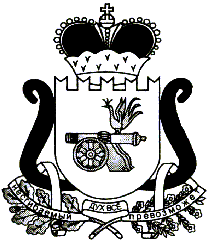 СОВЕТ ДЕПУТАТОВ  БОБРОВИЧСКОГО СЕЛЬСКОГО ПОСЕЛЕНИЯ ЕЛЬНИНСКОГО РАЙОНА СМОЛЕНСКОЙ ОБЛАСТИРЕШЕНИЕ от 15.06.2016 года № 13О внесении  изменений в Положение  о  Земельном  налоге  на  территории Бобровичского  сельского поселенияЕльнинского   района      Смоленской области ( в редакции решения № 2 от 01.02.2016г.)            В соответствии с  Уставом  Бобровичского сельского поселения Ельнинского района Смоленской области, Совет депутатов  Бобровичского сельского поселения Ельнинского района Смоленской области        РЕШИЛ:        1.  Внести изменения в  Положение о Земельном налоге на территории Бобровичского сельского поселения Ельнинского района Смоленской области, утвержденного решением Совета депутатов Бобровичского сельского поселения Ельнинского района Смоленской области от 21.11.2014 № 27, следующие изменения:        статью 10 дополнить пунктом 10 следующего   содержания:      «Отдельным категориям налогоплательщиков на срок не более одного финансового года, осуществляющих на территории поселения следующие приоритетные виды инвестиционной деятельности: -  Производство и переработка  пищевых продуктов;-  Производство готовых металлических изделий, металлоконструкций;-  Целлюлозно-бумажное производство;-  Производство машин и оборудования;-  Производство  транспортных средств и оборудования;-  Производство мебели;-  Производство  фундаментных, цокольных, стеновых блоков; - Разведение   специализированных  молочно - мясных пород крупного  рогатого скота;-  Создание тепличного комплекса;-  Создание  туристического комплекса;-  Строительство   физкультурно - оздоровительного комплекса; -  Строительство завода  по первичной переработке льна;-  Строительство  завода по переработке  древесных отходов»          2. Настоящее решение опубликовать в печатном средстве массовой информации  Бобровичского сельского поселения Ельнинского района Смоленской области.       3. Решение вступает в силу  не ранее чем по истечении одного месяца с момента опубликования.Глава  муниципального  образования Бобровичского сельского  поселенияЕльнинского    района    Смоленскойобласти                                                                                         Е.И. Левашова